МИНИСТЕРСТВО ОБРАЗОВАНИЯ И НАУКИ САМАРСКОЙ ОБЛАСТИУТВЕРЖДАЮПриказ директора от 01.06.2022 г. № 148/2-одРАБОЧАЯ ПРОГРАММа УЧЕБНОЙ ДИСЦИПЛИНЫОП.05 Основы бухгалтерского учёта в жилищно-коммунальном хозяйствеобщепрофессионального цикла основной образовательной программыпрограммы подготовки специалистов среднего звена43.02.08 Сервис домашнего и коммунального хозяйства Самара, 2022 г. СОДЕРЖАНИЕ1. паспорт ПРОГРАММЫ УЧЕБНОЙ ДИСЦИПЛИНЫОсновы бухгалтерского учёта в жилищно-коммунальном хозяйстве1.1. Область применения программыПрограмма учебной дисциплины является частью основной профессиональной образовательной программы в соответствии с ФГОС по специальности (специальностям) СПО 43.02.08 Сервис домашнего и коммунального хозяйстваПрограмма учебной дисциплины может быть использована в образовательных учреждениях среднего профессионального образования.1.2. Место дисциплины в структуре основной профессиональной образовательной программы:Учебная дисциплина Основы бухгалтерского учёта в жилищно-коммунальном хозяйстве принадлежит к циклу общепрофессиональных дисциплин, устанавливает базовые знания для получения профессиональных знаний и умений.1.3. Цели и задачи дисциплины – требования к результатам освоения дисциплины:В результате освоения дисциплины обучающийся должен уметь:- рассчитывать по принятой методологии основные технико-экономические показатели деятельности организации;В результате освоения дисциплины обучающийся должен знать:- основные микро- и макроэкономические категории и показатели, методы их расчета.ОК 1. Понимать сущность и социальную значимость своей будущей профессии, проявлять к ней устойчивый интерес.ОК 2. Организовывать собственную деятельность, выбирать типовые методы и способы выполнения профессиональных задач, оценивать их эффективность и количество.ОК 3. Принимать решения в стандартных и нестандартных  ситуациях и нести за них ответственность ОК 4. Осуществлять поиск и использование информации, необходимой для эффективного выполнения профессиональных  задач, профессионального и личного развития.ОК 5. Использовать информационно- коммуникационные технологии в профессиональной деятельности.ОК 6. Работать в коллективе и команде, эффективно общаться с коллегами, руководством, потребителями.ОК 7 .Брать на себя ответственность за работу членов команды ( подчиненных), результат выполнения задания.ПК  1.1. Координировать работу организации (приемной руководителя), вести прием посетителей.ПК 1.2. Осуществлять работу по подготовке и проведению совещаний, деловых встреч, приемов и презентаций.ПК 1.3. Осуществлять подготовку деловых поездок руководителя и других сотрудников организации.1.5. Количество часов на освоение рабочей программы учебной дисциплины:Максимальная учебная нагрузка студента 114 часов, в том числе:- обязательная аудиторная учебная нагрузка 106 часов,- самостоятельная работа студента 8 часов.2. СТРУКТУРА И СОДЕРЖАНИЕ УЧЕБНОЙ ДИСЦИПЛИНЫ2.1. Объем учебной дисциплины и виды учебной работы2.2. Тематический план и содержание учебной дисциплины  Для характеристики уровня освоения учебного материала используются следующие обозначения:1. – ознакомительный (узнавание ранее изученных объектов, свойств); 2. – репродуктивный (выполнение деятельности по образцу, инструкции или под руководством)3. – продуктивный (планирование и самостоятельное выполнение деятельности, решение проблемных задач3. условия реализации программы дисциплины3.1. Требования к минимальному материально-техническому обеспечениюРеализация программы дисциплины требует наличия учебного кабинета Экономики; Оборудование учебного кабинета: - посадочные места по количеству обучающихся;- рабочее место преподавателя;- ПК;- Стенды, схемы, таблицыТехнические средства обучения: компьютерные.3.2. Информационное обеспечение обученияПеречень рекомендуемых учебных изданий, Интернет-ресурсов, дополнительной литературыОсновные источники: Кожевников Н.Н., Басова Т.Ф. Основы экономики.- ОИЦ «Академия», 2011Сафронов Н.А. Экономика организации (предприятия):учебник.- М.: Экономист, 2011Терещенко О.Н. Основы экономики: учебник.- М: Академия, 2011Борисов Е. Основы экономики: практикум. Задачи, тесты, ситуации.- М: Высшая школа, 2011 Чечевицина Л.Н. Экономика предприятия: учебное пособие для СПО.- М: Фникс,2012Зайцев Н.Л. Экономика промышленного предприятия: Учебник. – 6-е изд., перераб. и доп. – М.: ИНФРА – М, 2009.Экономика организаций (предприятий): учебник/ под ред. Н.А. Сафронова. – М.: Экономист 2008.Дополнительные источники: Грузинов В.П., Грибов В.Д. Экономика предприятия: учебное пособие – М.: Финансы и статистика, 2013Зайцев Н. Л. Экономика организации. М.,Ю Экзамен, 2010Зайцев Н.Л. Экономика промышленного предприятия. Практикум: Учеб. пособие. – 4-е изд. – М.: ИНФРА – М, 2010.Пястолов С.М. Экономическая теория.- М.:ОИЦ "Академия,2010Михайлушкин. Экономика. Практикум. М., Высшая школа, 2010.Скляревская Г.Н. Давайте говорить правильно! Новые и наиболее распространённые финансовые термины в современном русском языке: краткий словарь – справочник/ Г.Н. Скляревская, Е.Ю. Ваулина. – СПб.: Филологический факультет СПбГУ; М.: Издательский центр «Академия»,2010.Скляревская Г.Н. Давайте говорить правильно! Новые и наиболее распространённые экономические термины в современном русском языке: краткий словарь – справочник/ Г.Н. Скляревская, Е.Ю. Ваулина. – СПб.: Филологический факультет СПбГУ; М.: Издательский центр «Академия»,2010.Экономика фирмы: учеб. пособие/ под ред. О.И. Волкова, В.К. Скляренко. – М.: ИНФРА – М, 2014.Интернет – ресурсы:http://bankzadach.ru/ekonomika-predpriyatiya/index.phphttp://www.twirpx.comhttp://lib.rus.ec/b/204535/read4. Контроль и оценка результатов освоения ДисциплиныКонтроль и оценка результатов освоения дисциплины осуществляется преподавателем в процессе проведения практических занятий и лабораторных работ, тестирования, а также выполнения обучающимися индивидуальных заданий, проектов, исследований.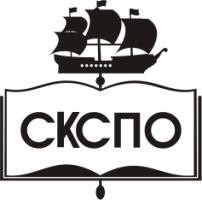 государственное автономное профессиональное образовательное учреждение Самарской области«Самарский колледж сервиса производственного оборудования имени Героя Российской ФедерацииЕ.В. Золотухина»стр.ПАСПОРТ ПРОГРАММЫ УЧЕБНОЙ ДИСЦИПЛИНЫ4СТРУКТУРА и содержание УЧЕБНОЙ ДИСЦИПЛИНЫ4-5условия реализации программы учебной дисциплины9Контроль и оценка результатов Освоения учебной дисциплины10Виды учебной работы Объём часов Максимальная учебная нагрузка (всего) 114Обязательная аудиторная учебная нагрузка (всего)  106в том числе: лекции60практические занятия 46Самостоятельная работа обучающегося (всего) 8Наименование разделов и темСодержание учебного материала, лабораторные  работы и практические занятия, самостоятельная работа студентов, курсовая работа (проект)Объем часовУровень освоения1 2 3 4 Раздел 1. Основы бухгалтерского учета 27Тема 1. Сущность бухгалтерского учета Содержание учебного материала:  2 1,2Тема 1. Сущность бухгалтерского учета Сущность бухгалтерского учета и его задачи. Функции и пользователи данными бухгалтерского учета. Понятие объекта бухгалтерского учёта и его виды: имущество, источники образования имущества, хозяйственные операции, результат деятельности организации. Виды учетных измерителей: натуральный, трудовой, стоимостной. 2 1,2Тема 1. Сущность бухгалтерского учета Самостоятельная работа – составить словарь терминов характеризующих объекты учета  2 Тема 2. Правовое обеспечение ведения учета. Содержание учебного материала:  21,2Тема 2. Правовое обеспечение ведения учета. Сущность нормативного регулирования ведения бухгалтерского учета и налогообложения в Российской Федерации. Содержание Федерального закона РФ "О бухгалтерском учете". Понятие об учетной политике предприятия.  21,2Тема 2. Правовое обеспечение ведения учета. Самостоятельная работа - выполнить поиск регламента ведения учета отдельных объектов учета и обобщения  сведений о них в нормативных документах. 2 Тема 3. Бухгалтерский баланс Содержание учебного материала: 2 1,2Тема 3. Бухгалтерский баланс Понятие и значение бухгалтерского баланса. Элементы структуры бухгалтерского баланса: части (актив, пассив), раздел баланса, балансовая статья, валюта баланса. 2 1,2Тема 3. Бухгалтерский баланс Практические занятия:   Изучение структуры бухгалтерского баланса 1 1,2Тема 3. Бухгалтерский баланс Самостоятельная работа - составить бухгалтерский баланс по предложенному перечню остатков объектов учета  2 1,2Тема 4. Счета бухгалтерского учета Содержание учебного материала:  4 1,2 Тема 4. Счета бухгалтерского учета Понятие бухгалтерского счета, его назначение и структура. Характеристика понятий: "сальдо начальное", "сальдо конечное", "дебет", "кредит", "оборот кредитовый", "оборот дебетовый". Понятие хозяйственной операции. Понятие двойной записи и ее значение. Корреспонденция счетов. Порядок отражения хозяйственных операций на счетах. Подведение сальдо конечного по счетам. Понятие плана счетов финансово-хозяйственной деятельности организации, его назначение. Понятие субсчета, забалансового счета.  1,22,3Тема 4. Счета бухгалтерского учета Практические занятия:   Изучение структуры счетов бухгалтерского учета Обобщение  данных бухгалтерского учета 2 1,22,3Тема 4. Счета бухгалтерского учета Самостоятельная работа - составить счета бухгалтерского учета по предложенному перечню остатков объектов учета  и хозяйственным операциям 2 1,22,3Тема 5. Носители учетной информации Содержание учебного материала: 4 1,2 Тема 5. Носители учетной информации Понятие бухгалтерского документа как носителя учетной информации. Значение документации в бухгалтерском учете. Реквизиты документа: обязательные и дополнительные. Требования, предъявляемые к оформлению бухгалтерских документов. Понятие первичного документа, учетных регистров, бухгалтерской отчетности; их взаимосвязь. Понятие документооборота, его содержание и значение в бухгалтерском учете.  4 1,2 Тема 5. Носители учетной информации Самостоятельная работа - выделить реквизиты предложенного первичного документа  2 Раздел 2. Организация ведения бухгалтерского учета Раздел 2. Организация ведения бухгалтерского учета 78Тема 6. Учет денежных средств и расчетных операций Содержание учебного материала:  61,2Тема 6. Учет денежных средств и расчетных операций Понятие кассовых операций. Лимит кассы. Документальное оформление кассовых операций (приходный кассовый ордер, расходный кассовый ордер). Аналитический регистр кассовых операций (кассовая книга). Синтетический учет кассовых операций. Инвентаризация кассовых операций. Виды банковских счетов используемых организациями. Расчетный счет, его назначение.  Документальное оформление операций по расчетному счету (платежное поручение, платежное требование, инкассовое поручение, объявление на взнос наличными, денежный чек). Аналитический регистр учета операций по счетам в банке (выписка банка по лицевому счету). Синтетический учет операций по расчетному счету. Учет операций по специальным счетам в банке. Порядок составления и использования документов: договор, платежное поручение, платежное требование, , счет-фактура. Учет расчетов по налогам налогу  на добавленную стоимость. Учет расчетов с покупателями и заказчиками, поставщиками и подрядчиками: документальное оформление (счет фактура) и синтетический учет по созданию расчетов и оплате задолженности. Учет расчетов с другими дебиторами и кредиторами: документальное оформление  и синтетический учет по созданию расчетов и оплате задолженности.  61,2Тема 6. Учет денежных средств и расчетных операций Практические занятия:   Ведение учета кассовых операций Ведение учета операций по расчетному счету  2  2,3Тема 6. Учет денежных средств и расчетных операций Самостоятельная работа -  выполнить подбор бланков первичных документов,  применяемых для учета денежных средств и расчетов; оформить операции по учету денежных средств и расчетов; 4  2,3Тема 7. Учет товаров Содержание учебного материала:  6  1,2 Тема 7. Учет товаров Понятие товары. Виды торговли: оптовая, розничная, комиссионная. Участники торговли. Оценка товаров: цена приобретения, оптовая цена продаж, розничная цена продаж. Торговая наценка. Номенклатура - ценник. Формирование стоимости поступивших товаров (по фактической себестоимости, по текущим учетным ценам). Учет  расходов по закупке. Документальное оформление учета товаров: приходный ордер, счет-фактура, накладная, товарный отчет. Синтетический учет товаров (41 «Товары», 42 «Торговая наценка»). Учет товаров в торговом зале (розничной торговли), 004 «Товары, принятые  на  комиссию». Учет НДС при поступлении товаров.  Документооборот учета товаров. 6  1,2 Тема 7. Учет товаров Практические занятия: Оценка товаров  Документальное оформление товаров   Проведение синтетического учета товаров   Учет товаров комиссионной торговли  3  2,3Тема 7. Учет товаров Самостоятельная работа выполнить подбор документации по учету  товаров в рознице и при оптовой торговле;  заполнить документацию по предложенному условию;  по данным заполненных документов, составить бухгалтерские записи 4  2,3Тема 8. Учет имущества торгового предприятия Содержание учебного материала:  41,2 Тема 8. Учет имущества торгового предприятия Понятие имущества, его виды исходя из продолжительности использования. Единица учета. Инвентарный номер. Виды применяемой оценки (фактическая себестоимость,  первоначальная стоимость, восстановительная стоимость). Документальное оформление наличия (карточка учета) движения (накладная, требование, акт приемки-передачи). Синтетический учет имущества. Понятие инвентаря и оборудования, специальной одежды. Учет в местах использования инвентаря и оборудования, специальной одежды. 41,2 Тема 8. Учет имущества торгового предприятия Практические занятия:  Ведение  учета  имущества организации 2  2,3Тема 8. Учет имущества торгового предприятия Самостоятельная работа - выполнить подбор бланков первичных документов, применяемых для учета оборудования торгового предприятия; 2  2,3Тема 9. Учет издержек обращения  Содержание учебного материала:  41,2 Тема 9. Учет издержек обращения  Понятие издержек обращения. Группировка затрат по экономическим элементам. Документальное оформление учета издержек обращения.  Учет операций по счету   «Расходы на продажу» Расчет величины издержек обращения. 41,2 Тема 9. Учет издержек обращения  Практическое занятие:  Ведение учета издержек обращения 2 Тема 9. Учет издержек обращения  Самостоятельная работа - оформить операции по учету издержек обращения 3Тема 10. Учет финансового результата Содержание учебного материала:  41,2 Сущность финансового результата и его виды (прибыль и убыток от продажи, прочие доходы и расходы, прибыль и убыток прошлых лет, нераспределенная прибыль, непокрытый убыток, балансовая прибыль (убыток)).  Документальное оформление и учет финансового результата от продажи (счет 90 «Продажи», ведомость учета затрат, счет фактура, НДС). Учет операций по счету 91 «Прочие доходы и расходы». Учет  операций по счету 99  «Прибыли и убытки». Учет использования прибыли. Реформация баланса. Учет операций по счету 84 «Нераспределенная прибыль (непокрытый убыток)». 41,2 Всего 4 семестр:максимальная нагрузка (всего часов) обязательная аудиторная учебная нагрузка (всего часов) самостоятельная работа студента (всего часов) Всего 4 семестр:максимальная нагрузка (всего часов) обязательная аудиторная учебная нагрузка (всего часов) самостоятельная работа студента (всего часов) 735023Практическое занятие:    Ведение учета финансового результата 2  2,3Самостоятельная работа - выполнить подбор бланков первичных документов, применяемых для учета процесса продажи; оформить операции по учету процесса продажи торгового предприятия;  3  2,3Тема 11. Инвентаризация имущества Содержание учебного материала:  6 1,2 Тема 11. Инвентаризация имущества Понятие инвентаризации имущества и финансовых обязательств. Задачи и причины проведения  инвентаризации. План и порядок проведения инвентаризации. Виды инвентаризации (по объему и месту проведения, по назначению). Инвентаризационные комиссии. Последовательность проведения инвентаризации. Учет результатов инвентаризации: документальное оформление (инвентаризационная ведомость, сличительная ведомость) и синтетический учет (счет 94 «Недостачи и потери от порчи ценностей»). Процедура взыскания недостачи. Процедура оприходования излишков. 6 1,2 Тема 11. Инвентаризация имущества Практические занятия:  Процесс подготовки к инвентаризации на предприятии. Проведение инвентаризации имущества организации.2  2,3Тема 11. Инвентаризация имущества Самостоятельная работа – ознакомиться с классификационными признаками и видами инвентаризации4Тема 12. Бухгалтерская отчетностьСодержание учебного материала:  61,2Тема 12. Бухгалтерская отчетностьБухгалтерская отчетность. Требования, предъявляемые к бухгалтерской отчетности организации. Состав бухгалтерской отчетности. Содержание форм бухгалтерской отчетности: бухгалтерского баланса, отчета о финансовых результатах, отчета об изменении капитала, отчета о движении денежных средств, отчета об использовании средств целевого финансирования, пояснения к бухгалтерскому балансу и отчету о прибылях и убытках. Сроки и адреса представления бухгалтерской отчетности.  Способы представления бухгалтерской контролирующим органам: лично; через представителя по доверенности; по почте (почтовое отправление с описью вложения); телекоммуникационным каналам связи (факс, Интернет)61,2Тема 12. Бухгалтерская отчетностьПрактические занятия:  1.	Построение бухгалтерского баланса 2.	Составление Отчета о финансовых результатах  3.	Составление Отчета об изменении капитала 4.	Составление Отчета о движении денежных средств42,3Тема 12. Бухгалтерская отчетностьСамостоятельная работа – по предложенному условию:  •	обобщить и подготовить сведения о совершенных хозяйственных операциях для внесения в бухгалтерскую отчетность; •	заполнить формы бухгалтерской отчетности: бухгалтерский баланс, отчет о финансовых результатах5Всего Всего 114Результаты обучения(освоенные умения, усвоенные знания)Формы и методы контроля и оценки результатов обучения должен уметь:- рассчитывать по принятой методологии основные технико-экономические показатели деятельности организации; должен знать:- основные микро- и макроэкономические категории и показатели, методы их расчета.Тестирование; индивидуальные задания;решение задач;исследования;дифференцированный зачёт.